В ООО "Хакасский муниципальный банк" __________________________________________________________________(фамилия, имя, отчествозаявителя полностью)ИНН _____________________________
СНИЛС __________________________Паспорт серия _______ №___________выдан органом _____________________________________________________дата выдачи _____________________г.адрес регистрации __________________________________________________Телефон__________________________ТРЕБОВАНИЕ О ПРЕДОСТАВЛЕНИИ ЛЬГОТНОГО ПЕРИОДА Прошу в соответствии с правом, предоставленным мне пунктом 1 статьи 6 Федерального закона от 03.04.2020 № 106-ФЗ «О внесении изменений в Федеральный закон «О Центральном банке Российской Федерации (Банке России)» и отдельные законодательные акты Российской Федерации в части особенностей изменения условий кредитного договора, договора займа» (далее – Закон), предоставить мне с «____» _____________ 2020 г. льготный период, приостановив исполнение мною обязательств (выбрать нужное):   на срок до ___________________ (указать срок не более шести месяцев); 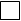  на ______________ (указать количество) процентных периодов / расчетных периодов по кредитному договору от ___________________ №____________________________ (далее – Кредитный договор), заключенному с ООО «Хакасский муниципальный банк» (далее – Кредитор) в связи со снижением моего дохода / совокупного дохода всех созаемщиков (нужное подчеркнуть) по Кредитному договору более, чем на 30% (тридцать процентов) по сравнению с моим среднемесячным доходом / совокупным среднемесячным доходом всех созаемщиков (нужное подчеркнуть) по Кредитному договору  за 2019 год, за месяц, предшествующий моему обращению. Настоящим Требованием я подтверждаю наличие условий, предусмотренных пунктами 1-3 части 1 статьи 6 Закона, а именно: размер кредита, предоставленного по Кредитному договору, не превышает максимальный размер кредита, установленный в постановлении Правительства Российской Федерации от 03.04.2020 № 435 для кредитов, по которому заемщик вправе обратиться с требованием к кредитору о предоставлении льготного периода в соответствии Законом; мой среднемесячный доход / совокупный среднемесячный доход всех созаемщиков (нужное подчеркнуть) по Кредитному договору за месяц, предшествующий месяцу обращения с настоящим Требованием, снизился более чем на 30% (тридцать процентов) по сравнению со среднемесячным доходом за 2019 год;  на момент моего обращения с настоящим Требованием в отношении Кредитного договора не действует льготный период, установленный в соответствии со статьей 61-1 Федерального закона от 21 декабря 2013 года № 353-ФЗ «О потребительском кредите (займе)» (ипотечные каникулы). Размер среднемесячного подтвержденного дохода за 2019 год – _______________________ (_______________________________) руб. Размер подтвержденного дохода за месяц, предшествующий месяцу обращения с настоящим Требованием, –_______________________ (_______________________________) руб. Я уведомлен и понимаю, что: Кредитор имеет право запросить у заемщика документы, подтверждающие соблюдение условия, указанного в пункте 2 части 1 статьи 6 Закона, в порядке и сроки, предусмотренные частью 7 статьи 6 Закона, и в этом случае я должен буду представить указанные документы в течение 90 дней после дня представления мною требования кредитору. При наличии у меня уважительных причин непредставления кредитору таких документов в течение 90 дней после дня представления мною требования кредитору я должен известить об этом кредитора, после чего срок предоставления документов кредитору может быть продлен на 30 дней. Кредитор имеет право осуществить проверку сведений и документов, подтверждающих наличие условий для установления льготного периода, и в случае не подтверждения таких оснований, а равно в случае предоставления мною недостоверных сведений и/или документов, льготный период будет в соответствии с частью 30 статьи 6 Федерального закона от 03.04.2020 № 106-ФЗ признан неустановленным, а условия договора неизмененными, включая начисление санкций за ненадлежащее исполнение обязательств в соответствии с условиями договора и возможного ухудшения кредитной истории заемщика в этой связи. По истечении льготного периода мне необходимо будет осуществлять погашение задолженности в соответствии с уточненным Графиком платежей по кредиту, направленным мне Кредитором. Для контактов со мной Кредитор будет использовать номер мобильного телефона, указанный в Кредитном договоре или иной номер, сообщенный мною Кредитору в Заявлении на изменение персональных данных. Приложения (при наличии): _____________________________________________________________________________________________________________________________________________________________________________________________________________________________________________________________________________________________________________________«____» ____________ 20___г. _____________________________________________________________/               ________________                                     (ФИО Заявителя)